Dul Siar 2. Sprioc Dáta 9/1/13Roinn A Bunaithe ar Caibidil 11 (Céimseatán) agus Caibidil 15 (Tógála) Ceist 1 (Léigí lth 330 sa leabhair)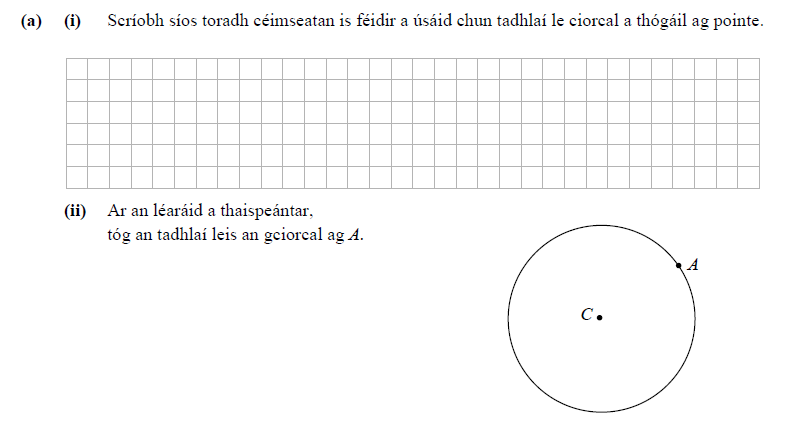 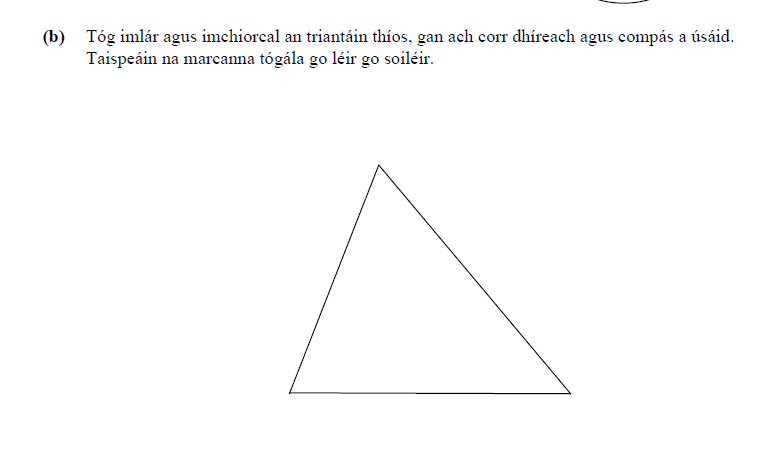 Ceist 2 (tógála – Caibidil 15)Ceist 3(a) Tógála – Caibidil 15 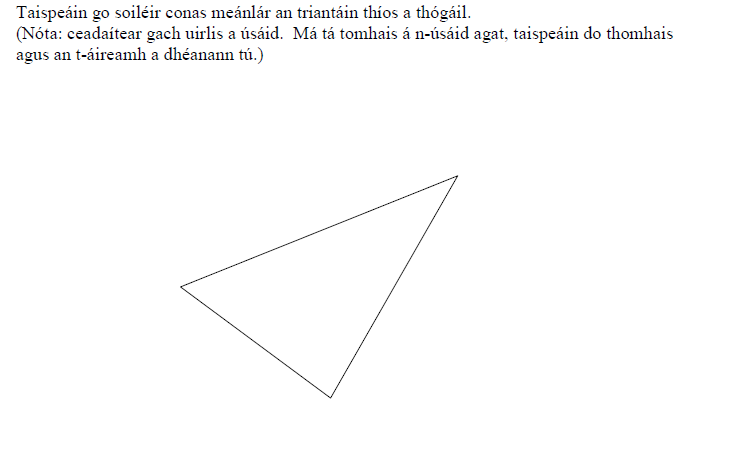 (b)  (Teoirimí – lth 335. Tá freagra i bhfocail ag teastáil anseo)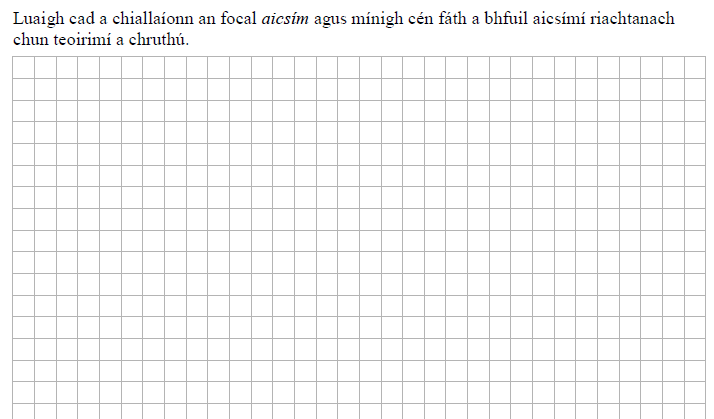 Ceist 4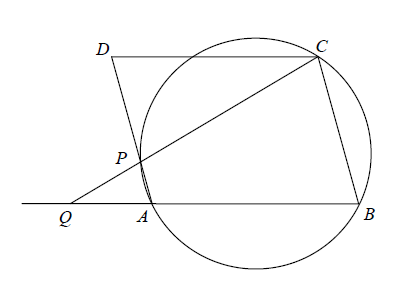 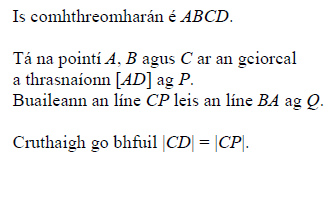 Ceist 5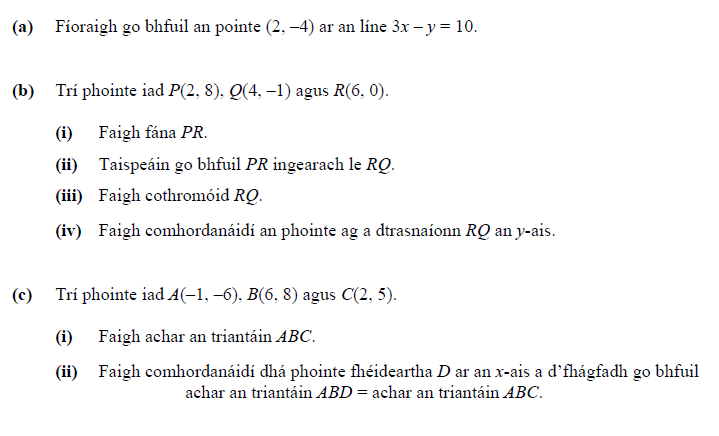 Ceist 6 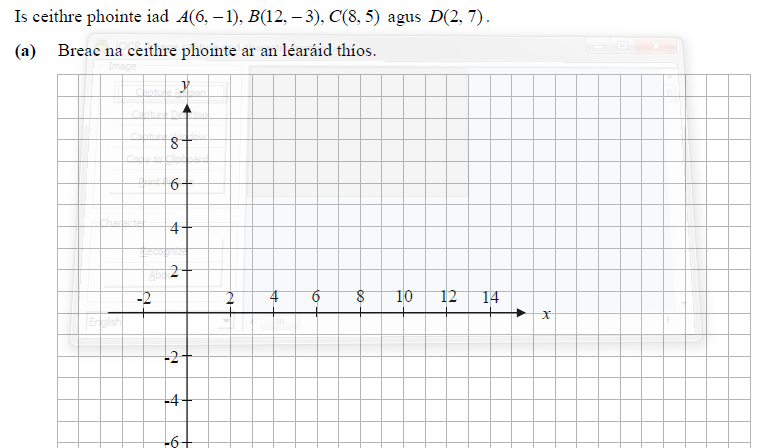 (I gcóir páirt b- smaoinigh. Cad atá speisialta faoi comhthreomharáin?Smaoinigh ar treo/fad/trasnáin. Freagraíonn tú cuid (b) i bhfocail. I gcuid (c) úsáideann tú ceann de na módhanna a roghnaíonn tú) 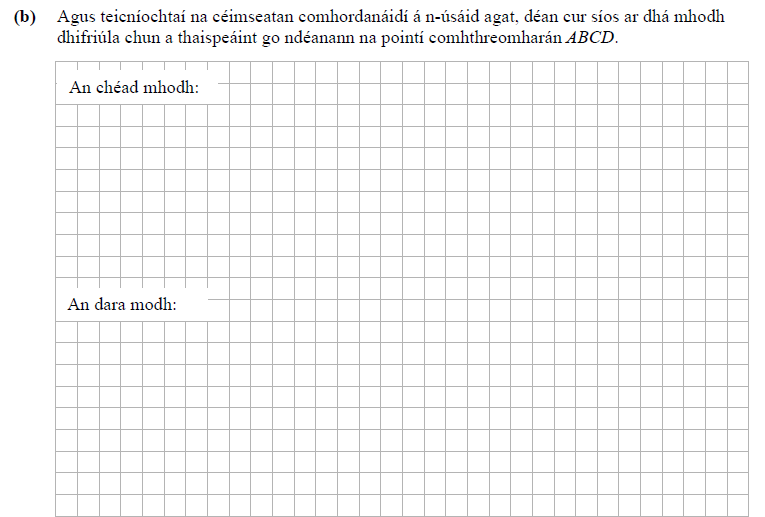 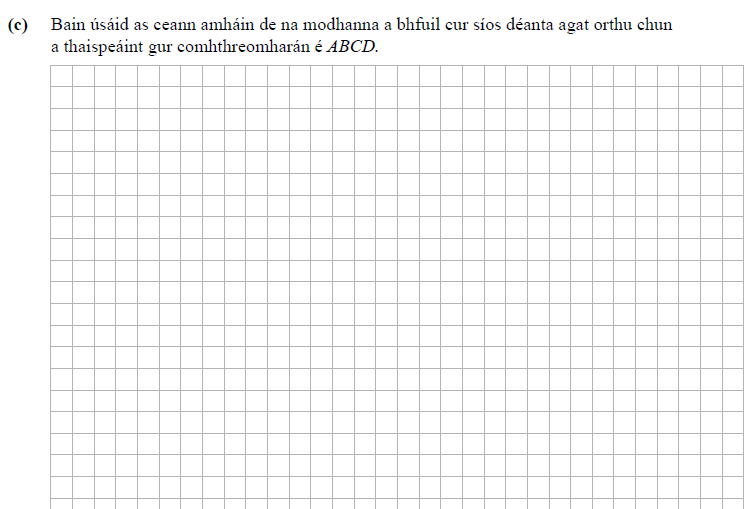 